SALON CLIENT INTAKE FORM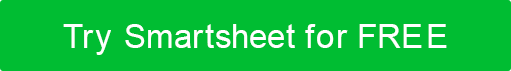 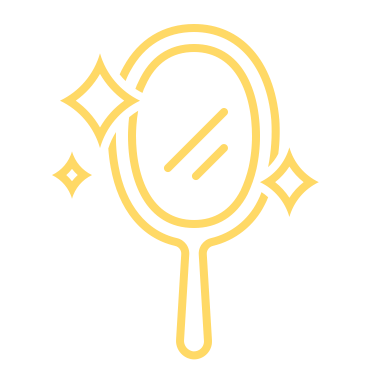 SALON NAME  |  ADDRESS  |  PHONE  |  WEBSITE  |  SOCIAL MEDIADATEDATEDATETENDING STAFF MEMBERTENDING STAFF MEMBERTENDING STAFF MEMBERCLIENT INFORMATIONCLIENT INFORMATIONCLIENT INFORMATIONCLIENT INFORMATIONCLIENT INFORMATIONCLIENT INFORMATIONNAMEPRONOUNSADDRESS  DATE OF BIRTH   HOME PHONEALT. PHONEEMAILSpecify areas you would like us to target.Specify areas you would like us to target.Specify areas you would like us to target.Specify areas you would like us to target.Specify areas you would like us to target.Specify areas you would like us to target.Please circle any of the following conditions you've had a health issue with.Please circle any of the following conditions you've had a health issue with.Please circle any of the following conditions you've had a health issue with.Please circle any of the following conditions you've had a health issue with.Please circle any of the following conditions you've had a health issue with.Please circle any of the following conditions you've had a health issue with.arthritis
anemia
cancer
convulsions
seizures
migraines
osteoporosis
bladder trouble
chest pain
high blood pressure
kidney trouble
heart trouble
poor circulation
sinus trouble
asthma
indigestion
dermatitis
epilepsybroken bone
measles
hepatitis 
tuberculosis
neck pain
diabetes
artificial joints
_______________
_______________
_______________
_______________
_______________
_______________
_______________
_______________
_______________
_______________Please elaborate on any conditions circled above.Please elaborate on any conditions circled above.Please elaborate on any conditions circled above.Please elaborate on any conditions circled above.Please elaborate on any conditions circled above.Please elaborate on any conditions circled above.PAYMENT INFORMATIONPAYMENT INFORMATIONPAYMENT INFORMATIONPAYMENT INFORMATIONPAYMENT INFORMATIONPAYMENT INFORMATIONPAYMENT TOPAYMENT DATERECEIPT NUMBERAMOUNT PAIDPAYMENT METHODRECEIVED FROMRECEIVED BYACCOUNT INFOACCOUNT INFOACCOUNT INFOPAYMENT PERIODPAYMENT PERIODPAYMENT PERIODACCT BALANCETHIS PAYMENTBALANCE DUEFROMTHROUGHPAYMENT FORPAYMENT FORPAYMENT FORADDITIONAL INFOADDITIONAL INFOINSURANCE INFORMATIONINSURANCE INFORMATIONINSURANCE INFORMATIONINSURANCE INFORMATIONINSURANCE INFORMATIONINSURANCE INFORMATIONNAME OF CARRIERINSURED’S DATE OF BIRTHNAME OF INSUREDGROUP NUMBERSUBSCRIBER IDSIGNATUREDISCLAIMERAny articles, templates, or information provided by Smartsheet on the website are for reference only. While we strive to keep the information up to date and correct, we make no representations or warranties of any kind, express or implied, about the completeness, accuracy, reliability, suitability, or availability with respect to the website or the information, articles, templates, or related graphics contained on the website. Any reliance you place on such information is therefore strictly at your own risk.